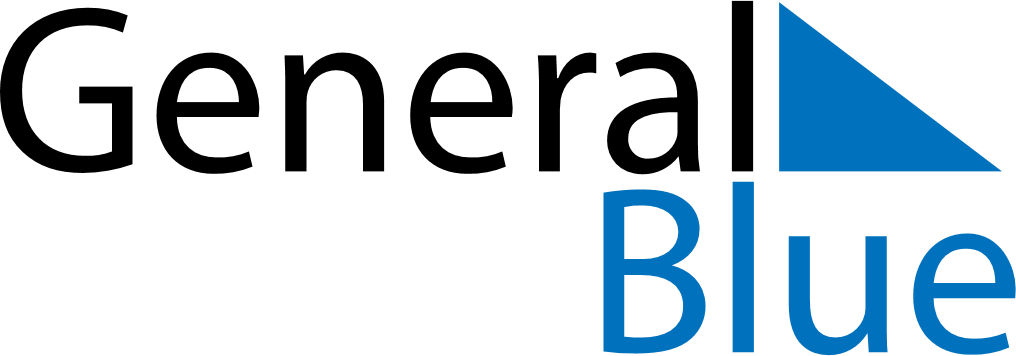 March 2029March 2029March 2029March 2029March 2029March 2029CyprusCyprusCyprusCyprusCyprusCyprusMondayTuesdayWednesdayThursdayFridaySaturdaySunday12345678910111213141516171819202122232425Annunciation, Anniversary of 1821 Revolution262728293031NOTES